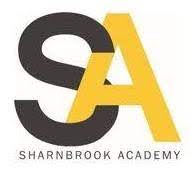 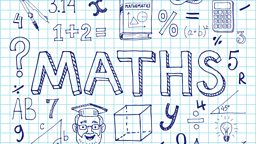 TopicLink to questionsLink to solutionsDate startedDone?AnglesQuestionsSolutionsArea & PerimeterQuestionsSolutionsFractions, Decimals & PercentagesQuestionsSolutionsEstimationQuestionsSolutionsSimplifying AlgebraQuestionsSolutionsCirclesQuestionsSolutionsPercentagesQuestionsSolutionsSharing in a ratioQuestionsSolutionsAngles in parallel linesQuestionsSolutionsIndicesQuestionsSolutionsSOH CAH TOAQuestionsSolutionsSolving EquationsQuestionsSolutionsExpanding & factorisingQuestionsSolutionsSimultaneous equationsQuestionsSolutionsStandard FormQuestionsSolutions